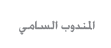 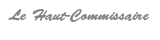 COMMUNIQUE DE PRESSE Objet : Présentation des résultats de l’enquête sur "la mobilité sociale                intergénérationnelle au Maroc".	Le Haut Commissariat au Plan organise une conférence-débat au cours de laquelle Monsieur Ahmed Lahlimi Alami, Haut-commissaire au Plan, présentera les résultats de l’enquête nationale sur la mobilité sociale intergénérationnelle réalisée en 2011.  Cette enquête, la première du genre dans notre pays, se propose de mesurer l’incidence des formes de mobilité sociale, d’analyser les modalités de  transmission des statuts sociaux entre générations successives et d’appréhender les facteurs explicatifs de ces modalités. Cette conférence se tiendra le mercredi 27 novembre courant à 15h00 au siège du Haut Commissariat au Plan.Prendront part à cette conférence des personnalités politiques, des universitaires, ainsi que des représentants des institutions nationales et internationales, des organisations professionnelles, de la société civile et des médias.                                                                       Pour le Haut Commissaire au Plan                                                                                  Le Secrétaire Général                                                                                                                                                                                                                                                    Jamal Bourchachen